LAS ACTIVIDADES SE RESUELVEN EN WORD, Y ENVÍAN AL MAIL:primergradohuerto@gmail.com (SEÑO: MARCELA VENTURINI - 1ER GRADO “A”)primergradobhuerto@gmail.com  (SEÑO NATALIA FLORES – 1ER GRADO “B”)Guardar las actividades con el siguiente formato:APELLIDO y  NOMBRE_CLASE 3_GRADO_DIVISION      (DEL ALUMNO)EJEMPLO:       SOTO_CLASE3_PRIMER GRADO _ACLASE  3FECHA: VIERNES 20 DE MARZO DE 2020Junto a la familia comienzan a realizar movimientos con el cuerpo para empezar el día más relajados y se le indica:  Paraditos en el lugar muevan suavemente 4 veces el cuello hacia un lado y el otro, estiren los brazos hacia arriba y se balancean a la izquierda y hacia la derecha 5 veces, que bajen los brazos y girar el tronco de un lado a otro dos veces, que levanten  el pie derecho y luego el izquierdo 8  veces.  Se consulta ¿Qué ejercicio repetimos muchas veces seguidas? ¿Cuál lo repetimos pocas veces? ¿Cómo se dieron cuenta?“MUCHOS Y POCOS”  Se  completa la siguiente actividad: REALIZA UN CÍRCULO EN LAS SIGUIENTES IMÁGENES EN DONDE CONSIDERES QUE HAY  “POCOS” Y ESCRIBE EN EL CUADRADO DE CADA IMAGEN CUÁNTOS HAY.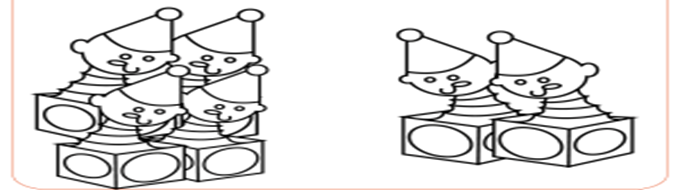 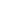 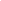 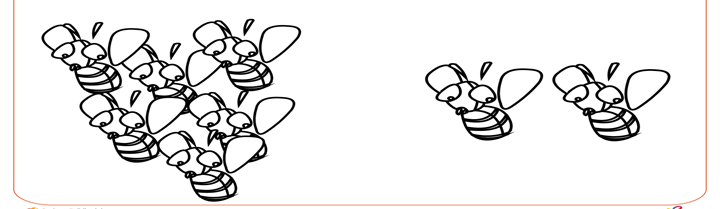 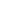 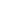   DIBUJA EN EL CÍRCULO MUCHOS GLOBOS Y EN EL CUADRADO POCOS GLOBOS.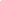 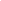 PARA FINALIZAR: en las palabras “POCOS o MUCHOS” hay VOCALES, También se invita a pintarlas.  POCOS                                                                      MUCHOS  RECORTA CADA IMAGEN Y PEGA SEGÚN CORRESPONDA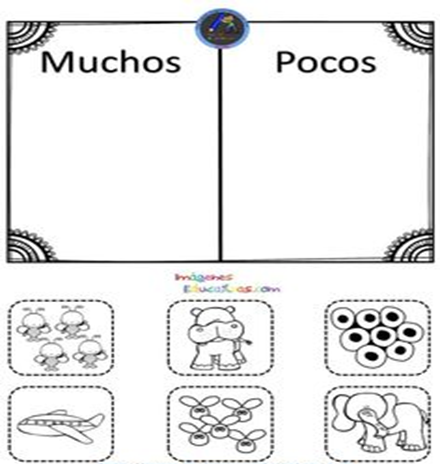 